 Σας προσκαλούμε σύμφωνα με τις διατάξεις του άρθρου 67 του Ν. 3852/2010, του άρθρου 10 της Πράξης Νομοθετικού Περιεχομένου (ΦΕΚ 55/11-3-2020, τεύχος Ά)  η οποία κυρώθηκε με το άρθρο 2 του ν. 4682/2020 (Α’ 76), και τροποποιήθηκε με το άρθρο 67 του Ν.4830/21 και σύμφωνα με τα οριζόμενα στην  ΚΥΑ Δ1α/Γ.Π.οικ. 69136/04.11.2021 (ΦΕΚ 5138/05.11.2021 τεύχος Β', σε τακτική συνεδρίαση του Δημοτικού Συμβουλίου, η οποία θα πραγματοποιηθεί με τηλεδιάσκεψη, στις 23/11/2021 ημέρα Τρίτη  και ώρα 18:00   για ενημέρωση, συζήτηση και λήψη σχετικών αποφάσεων επί των θεμάτων της ημερήσιας διάταξης που ακολουθεί:Η διάρκεια της τηλεδιάσκεψης θα είναι από 18:00 έως 20:00.Ο Πρόεδρος του Δημοτικού ΣυμβουλίουΝιτσιάκος ΔημήτριοςΠΙΝΑΚΑΣ ΘΕΜΑΤΩΝ ΗΜΕΡΗΣΙΑΣ ΔΙΑΤΑΞΗΣΤΟΥ ΔΗΜΟΤΙΚΟΥ ΣΥΜΒΟΥΛΙΟΥ ΤΟΥ ΔΗΜΟΥ ΣΤΙΣ  19/11/2021ΠΟΥ ΕΠΙΣΥΝΑΠΤΕΤΑΙ ΣΤΗN ΜΕ ΑΡΙΘΜ. ΠΡΩΤ. 6075/19-11-2021 ΠΡΟΣΚΛΗΣΗΣύμφωνα με το άρθρο 67 του Ν. 3852/2010, του άρθρου 10 της Πράξης Νομοθετικού Περιεχομένου (ΦΕΚ 55/11-3-2020, τεύχος Ά)  η οποία κυρώθηκε με το άρθρο 2 του ν. 4682/2020 (Α’ 76), και τροποποιήθηκε με το άρθρο 67 του Ν.4830/21 και σύμφωνα με τα οριζόμενα στην  ΚΥΑ Δ1α/Γ.Π.οικ. 69136/04.11.2021 (ΦΕΚ 5138/05.11.2021 τεύχος Β'Ο Πρόεδρος του Δημοτικού ΣυμβουλίουΝιτσιάκος Δημήτριος 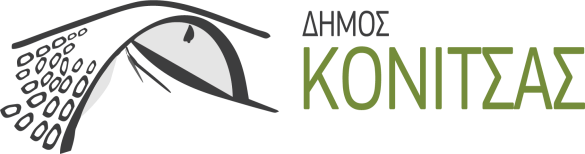 ΕΛΛΗΝΙΚΗ ΔΗΜΟΚΡΑΤΙΑΝΟΜΟΣ ΙΩΑΝΝΙΝΩΝΔΗΜΟΣ ΚΟΝΙΤΣΑΣΕΛΛΗΝΙΚΗ ΔΗΜΟΚΡΑΤΙΑΝΟΜΟΣ ΙΩΑΝΝΙΝΩΝΔΗΜΟΣ ΚΟΝΙΤΣΑΣ   Κόνιτσα   19/11/202119/11/2021ΕΛΛΗΝΙΚΗ ΔΗΜΟΚΡΑΤΙΑΝΟΜΟΣ ΙΩΑΝΝΙΝΩΝΔΗΜΟΣ ΚΟΝΙΤΣΑΣΑριθ. Πρωτ:Αριθ. Πρωτ:6075Γραφείο Δημοτικού ΣυμβουλίουΠΡΟΣΠΡΟΣΠΡΟΣΠληροφορίες: Αθανασίου Μαίρη 
Τηλέφωνο    : 26553 - 60331FAX             : 26550 - 24000
Email: mathanasiou@konitsa.gr             www.konitsa.gr  ΠΡΟΣΠΡΟΣΠΡΟΣ1.Τον κ. Δήμαρχο Κόνιτσας.Τον κ. Δήμαρχο Κόνιτσας.Τον κ. Δήμαρχο Κόνιτσας.2.Τα μέλη του Δημοτικού Συμβουλίου Κόνιτσας.Τα μέλη του Δημοτικού Συμβουλίου Κόνιτσας.Τα μέλη του Δημοτικού Συμβουλίου Κόνιτσας.ΘΕΜΑ:  Πρόσκληση σύγκλησης Δημοτικού Συμβουλίου με τηλεδιάσκεψηα'Προηγούνται..1]Ανακοινώσεις Δημάρχου.2]Ενημέρωση - Επίκαιρες ερωτήσεις Δημοτικών Συμβούλων.Θέματα  Ημερήσιας  ΔιάταξηςΑ/Α ΘΕΜΑΤΟΣΠΕΡΙΛΗΨΗ  ΘΕΜΑΤΟΣ      Εισηγητής:  Εξάρχου Νικόλαος (Δήμαρχος)ΘΕΜΑ 1ονΓνωμοδότηση για το Πρόγραμμα έργων και εργασιών, Ανάπτυξης της Δασοπονίας έτους 2022. ΘΕΜΑ 2ονΛήψη απόφασης για την τροποποίηση του εγκεκριμένου ρυμοτομικού σχεδίου στην περιοχή του Ταπητουργείου της Κοινότητας Κόνιτσας. ΘΕΜΑ 3ονΔωρεάν παραχώρηση οικοπέδου στη Δημόσια Κεντρική Βιβλιοθήκη Κόνιτσας.      Εισηγητής:  Χήρας Δημήτριος (Αντιδήμαρχος)ΘΕΜΑ 4ονΈγκριση 11ης αναμόρφωσης του προϋπολογισμού εσόδων - εξόδων οικονομικού έτους 2021 του Δήμου Κόνιτσας.  ΘΕΜΑ 5ονΛήψη απόφασης για τον καθορισμό του ανωτάτου χρηματικού ορίου κλήσεων.ΘΕΜΑ 6ονΣυζήτηση και λήψη απόφασης για την εκμίσθωση δημοτικού ακινήτου στην Κ. Καστάνιανης. ΘΕΜΑ 7ον Έγκριση καθιέρωσης 24ωρης λειτουργίας καθώς  και λειτουργίας κατά τις  Κυριακές και εξαιρέσιμες ημέρες Υπηρεσιών του Δήμου Κόνιτσας για το έτος 2022. ΘΕΜΑ 8ον Παράταση χρόνου υλοτομίας της συστάδας 9δ του δημοτικού δάσους Κ. Διστράτου. Εισηγητής:  Λαζογιάννης Αριστείδης (Αντιδήμαρχος)ΘΕΜΑ 9ον3η κατανομή λειτουργικών δαπανών των Σχολείων  Α/θμιας & Β/θμιας  Εκπ/σης έτους 2021.ΘΕΜΑ 10ον4η κατανομή λειτουργικών δαπανών των Σχολείων  Α/θμιας & Β/θμιας  Εκπ/σης έτους 2021.ΘΕΜΑ 11ονΠαραχώρηση της μαθητικής εστίας και του κλειστού γυμναστηρίου από 27 ως 30/12/2021 στον Αθλητικό Όμιλο Ιωαννίνων.  ΘΕΜΑ 12ονΈγκριση εσωτερικού κανονισμού λειτουργίας του Κέντρου Δημιουργικής Απασχόλησης ΚΔΑΠ Κόνιτσας. ΘΕΜΑ 13ονΟρισμός εκπροσώπων του Δήμου Κόνιτσας στα Σχολικά Συμβούλια Πρωτοβάθμιας και Δευτεροβάθμιας Εκπαίδευσης. 